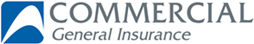 Home InsuranceInsurance Packages‘Simple’, ‘Basic’, ‘Bronze’, ‘Silver’ and ‘Gold’ Insurance ProposalInsurance PackagesTo whom it is addressedThe Insurance packages ‘Simple’, ‘Basic’, ‘Bronze’, ‘Silver’ and ‘Gold’ are designed to provide insurance cover to Private Dwellings, Apartments and Holiday Homes which are used for private purposes by the Proposer and his family or rented out to third parties and comply with the conditions mentioned hereunder.ConditionsThe Private Dwelling to be used as private residence by the Proposer and his family, for rental purposes, including Holiday Homes and Tourist Lodges.  These Insurance packages are not offered in case the Buildings or part thereof are used for business purposes or for practicing any profession.The Buildings to have been constructed after the year 1985.The Private Dwelling to be located in areas of the Republic of Cyprus where the Government of the Republic of Cyprus exercises effective control.Choice of PackageThe five separate Insurance packages’ ‘Simple’, ‘Basic’, ‘Bronze’, ‘Silver’ and ‘Gold’ have been specifically designed to provide the choice, between the wide coverages, of the plan that best suits their own needs and demands. Instructions for completing the ProposalTick () where appropriate, provide full answers in all the questions of the Insurance Proposal Form and sign the Declaration in Part I.  Contact the Company or your Insurance Intermediary for any clarification or other information you may require.Hand over the Proposal Form, duly completed and signed, to the local offices of the Company or to your Insurance Intermediary.   A.  Proposer’s Personal Details  Β.  Period of Insurance                                                                                       Day         Month       Year                                                                       Day         Month       Year                                                                                    From                                                                               To                                                                           C.  Insurance PackagePlease choose the insurance package of your own preference and ensure that it meets with your demands and needs:    	‘Simple’                                        ‘Basic’                                        ‘Bronze’                                        ‘Silver’                                        ‘Gold’   D.  Information for the Buildings   																__________________________________________________________________________________________________________________																__________________________________________________________________________________________________________________															_____________________________________________________________________________________________________________________																_____________________________________________________________________________________________________________________																_____________________________________________________________________________________________________________________																_____________________________________________________________________________________________________________________ Ε.  General Information   																_____________________________________________________________________________________________________________________	_____________________________________________________________________________________________________________________	_____________________________________________________________________________________________________________________	_____________________________________________________________________________________________________________________	_____________________________________________________________________________________________________________________	_____________________________________________________________________________________________________________________	_____________________________________________________________________________________________________________________ F.  Proposed Sums InsuredThe proposed sums should represent the actual value of the property to be insured, so as to avoid negative repercussions due to underinsurance (see Insurance Policy, Terms and Conditions, Claims Condition 6) - «Underinsurance».  After you carefully read the Definitions and Notes hereunder, state the proposed sums for insurance.The Insured Perils and Covers are listed above in a concise form.  The basic Terms, Exceptions and Conditions are included in the Insurance Policy, a copy of which is available on request.  For more details please contact the offices of Commercial General Insurance or your Insurance Intermediary. G.  Instructions for Premium Payment (Please mark  accordingly) H.  Data Protection In accordance with the provisions of the General Data Protection Regulation (GDPR) (EU) 2016/679, as well as any other relating legislation, Commercial General Insurance Ltd (CGI), in its capacity as Controller, collects and processes personal data and/or sensitive data, for the purpose of providing the services requested by the Proposer under the present Policy.  CGI may transfer personal data to a third party to the extent that this is required as a contractual necessity, on the ground of legal obligations and/or protection of its legitimate interests.  The personal data will be recorded in an electronic or any other form to the personal data filing system(s), within the meaning of the Law, maintained by CGI or by any other company or person with which co-operation exists and/or an agreement is in force.The recipients of the personal data shall be the duly authorised personnel of CGI and of any other company or person with which co-operation exists and/or a relevant agreement is in force.  The processing of such data is confidential and shall be carried out only by persons acting under the direct or indirect authority of CGI.  CGI has taken all appropriate measures to ensure that these persons follow the guidelines of the GDPR regarding the safe processing of personal data. In relation to the personal data that CGI processes, the Proposers have the right to request:Access to their personal data.Correction of their personal data. Erasure of their personal data. That CGI stops processing their personal data.The Restriction of Processing of their personal data. The Transfer of their personal data to another party.Proposers who wish to exercise their rights in accordance with the provisions of the GDPR or any other relating legislation or require further information as to the way CGI processes personal data may contact CGI’s Data Protection Officer at CGI’s Head Office at Commercial Union House, 101 Arch. Makarios III Avenue, 1071, Nicosia or through email at DPO@cgi.com.cy.Further information regarding data protection can be found in CGI’s Privacy Notice which is available at http://www.cgi.com.cy.Sensitive Data  Commercial General Insurance Ltd (CGI) collects health data through this Proposal, which amount to sensitive personal data, hence your consent is required in order to be entitled to process it.  Processing of such personal data will allow CGI to underwrite the risk.  Please note that you are not obliged to provide CGI with your consent and you also have the right to recall your consent at any time, after providing it, by contacting the Data Protection Officer of CGI.  However, in the event that the Proposer refuses to authorise or objects to the processing of the personal data relating to him, CGI reserves the right not to accept the Proposal for insurance or terminate the insurance contract or reject any claim for compensation.  Personal data will be retained for the minimum amount of time required under CGI’s contractual or legal obligations.Statement of consent (Please mark  accordingly)  I agree to the processing of my sensitive personal data by CGI for the aforementioned purposes.  I do not agree to the processing of my sensitive personal data by CGI for the aforementioned purpose.Consent for Commercial Purposes (Please mark  accordingly) I.  Declaration   I hereby declare that the information provided in this Proposal is correct and that I have not concealed, distorted or misrepresented any fact.  I also agree that this Proposal and Declaration shall be binding upon me, shall form the basis of this Policy between myself and Commercial General Insurance Ltd (CGI) and will be considered as forming part of the Policy to be issued.I also declare that CGI and/or the Insurance Intermediary pursuing activities of insurance distribution on CGI’s behalf, whose details appear below, has provided me with all the general, precontractual and other information required by the Law on Insurance and Reinsurance Services and Other Related Issues of 2016 and by the relevant Regulations, or any Law or Regulations substituting or amending the same. I further declare that I have examined and fully understood all the information provided to me in accordance with the provisions of the above Law.____________________________________________		______________________________________Signature of Proposer						DateThe Proposer’s attention is particularly drawn to the following:a)	The Insurance Proposal is the basis of and forms part of the Insurance Policy and in the event of fraud, misrepresentation, misdescription or non-disclosure of any material fact by the Proposer or anyone acting on his behalf, would render this Insurance Policy void, from inception.b)	The insurance will not come into force until the Insurance Proposal is accepted by the Company.c)	In case the Insured Property is transferred or sold or is subject to a transfer or sale agreement, the insurance ceases to apply.d)	The insurance cover is suspended and has no validity for specific Insured Perils, Covers and other Benefits for any period in excess of 90 consecutive days during which the Buildings are left unoccupied.  Therefore, the Company is not liable for any Loss or Damage occurring after the commencement of the 91st day.  For more information, we urge you to read carefully your Insurance Policy.Name       Name       Surname       Surname       Surname       Surname       Surname       Identity Card No.       Date of Birth       Date of Birth       Date of Birth       Date of Birth       Nationality       Nationality       Home Telephone No.       Mobile Tel. No.       Mobile Tel. No.       Mobile Tel. No.       Mobile Tel. No.       Fax       Fax       E-mail address       	E-mail address       	E-mail address       	E-mail address       	E-mail address       	E-mail address       	E-mail address       	Full address of the property to be Insured       Full address of the property to be Insured       Full address of the property to be Insured       Full address of the property to be Insured       Full address of the property to be Insured       Full address of the property to be Insured       Full address of the property to be Insured       City       City       Postal Code       Correspondence address (if it differs from the above)       Correspondence address (if it differs from the above)       Correspondence address (if it differs from the above)       Correspondence address (if it differs from the above)       Correspondence address (if it differs from the above)       Correspondence address (if it differs from the above)       Correspondence address (if it differs from the above)       Specific Occupation       Specific Occupation       Specific Occupation       Specific Occupation       Specific Occupation       Specific Occupation       Specific Occupation       (Declare the following personal details of your spouse who permanently resides with you)(Declare the following personal details of your spouse who permanently resides with you)(Declare the following personal details of your spouse who permanently resides with you)(Declare the following personal details of your spouse who permanently resides with you)(Declare the following personal details of your spouse who permanently resides with you)(Declare the following personal details of your spouse who permanently resides with you)(Declare the following personal details of your spouse who permanently resides with you)Spouse’s Full Name       Spouse’s Full Name       Spouse’s Full Name       Spouse’s Full Name       Spouse’s Full Name       Spouse’s Full Name       Spouse’s Full Name       Identity Card number       Identity Card number       Identity Card number       Date of Birth       Date of Birth       Date of Birth       Date of Birth       Specific Occupation       Specific Occupation       Specific Occupation       Specific Occupation       Specific Occupation       Specific Occupation       Specific Occupation       1)Type of Dwelling / Year of Construction:Type of Dwelling / Year of Construction:Type of Dwelling / Year of Construction:Type of Dwelling / Year of Construction:Type of Dwelling / Year of Construction:Type of Dwelling / Year of Construction:Type of Dwelling / Year of Construction:a)HousePermanent ResidenceYear of Construction  ____________________Year of Construction  ____________________ApartmentHoliday HomeTourist Lodgeb)State the number of storeys and in case of an Apartment, state the number of the Apartment and the floor. c)Is the Dwelling adjacent to any other premises?  If YES, state the use of the adjacent premises. 2)Type of ConstructionType of ConstructionType of ConstructionType of Constructiona)  Conventional Construction     b)  Wooden Construction    c)  Metal Construction    d)  Other Construction    Walls (external/internal):  Walls (external/internal):  a)  Bricks       b)  Stones  c)  Concrete  d)  Wood  e)  Other  e)  Other  Roof:Roof:a)  Concrete  b)  Tiles      c)  Metal        d)  Wood  e)  Other  e)  Other  Ceiling:Ceiling:a)  Concrete  b)  Wood     c)  Metal        d)  Other  If “Other’ in any of the above, give full details_____________________________________________________________________________________________________________________If “Other’ in any of the above, give full details_____________________________________________________________________________________________________________________If “Other’ in any of the above, give full details_____________________________________________________________________________________________________________________If “Other’ in any of the above, give full details_____________________________________________________________________________________________________________________If “Other’ in any of the above, give full details_____________________________________________________________________________________________________________________If “Other’ in any of the above, give full details_____________________________________________________________________________________________________________________If “Other’ in any of the above, give full details_____________________________________________________________________________________________________________________If “Other’ in any of the above, give full details_____________________________________________________________________________________________________________________b)  In the case of Wooden or Metal Construction, does your Residence have a fireplace? If you answered YES, please provide details.   In the case of Wooden or Metal Construction, does your Residence have a fireplace? If you answered YES, please provide details.   In the case of Wooden or Metal Construction, does your Residence have a fireplace? If you answered YES, please provide details.   In the case of Wooden or Metal Construction, does your Residence have a fireplace? If you answered YES, please provide details.   In the case of Wooden or Metal Construction, does your Residence have a fireplace? If you answered YES, please provide details.   In the case of Wooden or Metal Construction, does your Residence have a fireplace? If you answered YES, please provide details.   3)Do the Buildings have any basement?  If YES, give details.  4)Are you the sole owner of the Buildings?  If NO, give details. 5)Do the Buildings rented out to third parties?  If YES, state if the Buildings are rented out on a continuous period of 12 months or temporarily for a period of less than 12 months.  1)Is there any mortgage or other charge against the property to be insured?  If YES, state the name of the mortgagee and whether a mortgage clause is required.  2)a)Have you submitted any claim in the last 5 years for loss or damage in relation to any coverage provided under this Insurance Policy?b)Have you suffered any loss or damage in the last 5 years in relation to any dwelling or its contents?3)State whether you or your spouse suffer from any permanent physical or mental disorder or illness or physical disability.4)State whether you have ever had:State whether you have ever had:a)any Proposal of Insurance rejected or subjected to special terms.b)any Insurance Policy cancelled or refused to renew.  5)Is there any other Insurance Policy in force covering the property to be insured or any part thereof?6)State whether the Buildings have:   State whether the Buildings have:   State whether the Buildings have:   a)alarm system……………..…………………………………………………………………………………………………………….b)fire smoke detectors……………………………………………………………………………………………………….………….c)dead-bolt locks……………………………………………………………………………………………………………………….d)closed circuit system (CCTV)………………………………………………………………………………………………………….e)fire extinguishers…………………………………………………………………………………………………………………..…f)fireproof doors (applies to Wooden or Metal Homes)……………………………………………………………………………….g)Walls made of fire-resistant materials (applies to Wooden or Metal Houses)…………………………………………………….h)Water leak detectors (applies to Wooden or Metal Homes)…………………………………..…………………………………..i)other security measures……………………………………….………………………………………………………………….………If you have answered YES to any of the questions 2 – 6 above, provide details.If you have answered YES to any of the questions 2 – 6 above, provide details.If you have answered YES to any of the questions 2 – 6 above, provide details.7)ΔState any other material fact concerning the property to be insured.  1)Buildings - The term ‘Buildings’ shall mean the building of the private dwelling or private apartment which is situated at the Location stated in the Schedule, including the fixtures and permanent fittings (such as doors, windows, built-in cupboards, drawers, built-in electrical appliances, false ceilings,  solar water heaters, plumbing and electrical installations, photovoltaic solar panels and associated equipment, security systems, installations for heating, air conditioning, ventilation and water supply). The term ‘’Buildings’’ also includes any permanent external structures (such as pergolas, exterior television antennas and satellite dishes, exterior security system installations, sheds, walls, surrounding walls/fences, garages, swimming pools, patios, inner courtyards, entrances or other permanent structures, outbuildings and installations).The term ‘Buildings’ does not include:any part of the Contents, trees, plants or grass, as well as ownership of any dock, piers, sea walls or other similar structures.2)Contents – The term ‘’Contents’’ shall mean the movable property which belongs to the Proposer or to any member of his family permanently residing with him under the same roof and whilst this property is kept within the Buildings.  It includes the personal effects, Valuables, furniture and household equipment. It also includes servants’ personal belongings. The term ‘Valuables’ shall mean the furs, paintings, works of art, watches, articles of precious metals or stones or gold or silver, jewellery, antiques, collections of stamps or collections of coins or collections of paper money, whilst found within the building of the private dwelling house or apartment.The term ‘Contents’ does not include:any part of the Buildings, wallpapers, motor vehicles, caravans, watercrafts, money, foodstuff, beverages and other provisions, explosives, pets, computer system records, documents of any kind as well as any items, samples or other property related with the profession of the Proposer or of any member of his family. It does not also include any part of the Contents which are found in the garden or in any open area of the Building.Reinstatement Value Clause for Buildings (applicable for Buildings up to 30 years since their construction)(It is the reconstruction cost of a Building on the same site property, in the same way, size, specifications and appearance, without deducting the decrease in their value due to age, wear and tear or use.) Do you prefer the indemnity applicable under your Policy to be based on the Reinstatement Value of the Buildings?         						  YES   NO Reinstatement Value Clause for Buildings (applicable for Buildings up to 30 years since their construction)(It is the reconstruction cost of a Building on the same site property, in the same way, size, specifications and appearance, without deducting the decrease in their value due to age, wear and tear or use.) Do you prefer the indemnity applicable under your Policy to be based on the Reinstatement Value of the Buildings?         						  YES   NO If YES, the Sum Insured for Buildings, as specified in the Schedule of this Policy, shall be annually adjusted upon the Policy renewal by the percentage variation of the Retail Consumer Index.  The annual premium upon renewal shall be calculated on the revised sum insured.    If YES, the Sum Insured for Buildings, as specified in the Schedule of this Policy, shall be annually adjusted upon the Policy renewal by the percentage variation of the Retail Consumer Index.  The annual premium upon renewal shall be calculated on the revised sum insured.    1) Buildings -a) Buildings (excluding those mentioned hereunder which are insured separately)  ………………................................b) Photovoltaic Solar Panels   ……………….......................................................................................................c)  ………………..................................................................................................................................................Total Proposed Sum Insured for the Buildings2) Contents -a) (*) Contents (Excluding those mentioned hereunder which are insured separately)  ………………..............b) (*) Valuables (fill in if you require cover against Theft)  ………………...................................................c) (*)  ……………….............................................................................................................................................d) (*)  ……………….............................................................................................................................................Total Proposed Sum Insured for the Contents(*) NotesThe Company’s maximum annual limit of liability for each single item of the Contents and/or Valuables is limited to €5.000, unless such item is declared and insured separately. In such a case, this Proposal should be accompanied by the required documents evidencing their value, such as invoices or valuations from specialists.The Company’s maximum annual limit of liability in relation to the total of the Valuables included in the Contents, is limited to €15.000, unless such items are declared and insured separately. In such a case, this Proposal should be accompanied by a detailed list of the Valuables.Sum to be Insured (€)1) Buildings -a) Buildings (excluding those mentioned hereunder which are insured separately)  ………………................................b) Photovoltaic Solar Panels   ……………….......................................................................................................c)  ………………..................................................................................................................................................Total Proposed Sum Insured for the Buildings2) Contents -a) (*) Contents (Excluding those mentioned hereunder which are insured separately)  ………………..............b) (*) Valuables (fill in if you require cover against Theft)  ………………...................................................c) (*)  ……………….............................................................................................................................................d) (*)  ……………….............................................................................................................................................Total Proposed Sum Insured for the Contents(*) NotesThe Company’s maximum annual limit of liability for each single item of the Contents and/or Valuables is limited to €5.000, unless such item is declared and insured separately. In such a case, this Proposal should be accompanied by the required documents evidencing their value, such as invoices or valuations from specialists.The Company’s maximum annual limit of liability in relation to the total of the Valuables included in the Contents, is limited to €15.000, unless such items are declared and insured separately. In such a case, this Proposal should be accompanied by a detailed list of the Valuables.………………...………………...………………...1) Buildings -a) Buildings (excluding those mentioned hereunder which are insured separately)  ………………................................b) Photovoltaic Solar Panels   ……………….......................................................................................................c)  ………………..................................................................................................................................................Total Proposed Sum Insured for the Buildings2) Contents -a) (*) Contents (Excluding those mentioned hereunder which are insured separately)  ………………..............b) (*) Valuables (fill in if you require cover against Theft)  ………………...................................................c) (*)  ……………….............................................................................................................................................d) (*)  ……………….............................................................................................................................................Total Proposed Sum Insured for the Contents(*) NotesThe Company’s maximum annual limit of liability for each single item of the Contents and/or Valuables is limited to €5.000, unless such item is declared and insured separately. In such a case, this Proposal should be accompanied by the required documents evidencing their value, such as invoices or valuations from specialists.The Company’s maximum annual limit of liability in relation to the total of the Valuables included in the Contents, is limited to €15.000, unless such items are declared and insured separately. In such a case, this Proposal should be accompanied by a detailed list of the Valuables.€       1) Buildings -a) Buildings (excluding those mentioned hereunder which are insured separately)  ………………................................b) Photovoltaic Solar Panels   ……………….......................................................................................................c)  ………………..................................................................................................................................................Total Proposed Sum Insured for the Buildings2) Contents -a) (*) Contents (Excluding those mentioned hereunder which are insured separately)  ………………..............b) (*) Valuables (fill in if you require cover against Theft)  ………………...................................................c) (*)  ……………….............................................................................................................................................d) (*)  ……………….............................................................................................................................................Total Proposed Sum Insured for the Contents(*) NotesThe Company’s maximum annual limit of liability for each single item of the Contents and/or Valuables is limited to €5.000, unless such item is declared and insured separately. In such a case, this Proposal should be accompanied by the required documents evidencing their value, such as invoices or valuations from specialists.The Company’s maximum annual limit of liability in relation to the total of the Valuables included in the Contents, is limited to €15.000, unless such items are declared and insured separately. In such a case, this Proposal should be accompanied by a detailed list of the Valuables.………………...………………...………………...………………...1) Buildings -a) Buildings (excluding those mentioned hereunder which are insured separately)  ………………................................b) Photovoltaic Solar Panels   ……………….......................................................................................................c)  ………………..................................................................................................................................................Total Proposed Sum Insured for the Buildings2) Contents -a) (*) Contents (Excluding those mentioned hereunder which are insured separately)  ………………..............b) (*) Valuables (fill in if you require cover against Theft)  ………………...................................................c) (*)  ……………….............................................................................................................................................d) (*)  ……………….............................................................................................................................................Total Proposed Sum Insured for the Contents(*) NotesThe Company’s maximum annual limit of liability for each single item of the Contents and/or Valuables is limited to €5.000, unless such item is declared and insured separately. In such a case, this Proposal should be accompanied by the required documents evidencing their value, such as invoices or valuations from specialists.The Company’s maximum annual limit of liability in relation to the total of the Valuables included in the Contents, is limited to €15.000, unless such items are declared and insured separately. In such a case, this Proposal should be accompanied by a detailed list of the Valuables.€       1) Buildings -a) Buildings (excluding those mentioned hereunder which are insured separately)  ………………................................b) Photovoltaic Solar Panels   ……………….......................................................................................................c)  ………………..................................................................................................................................................Total Proposed Sum Insured for the Buildings2) Contents -a) (*) Contents (Excluding those mentioned hereunder which are insured separately)  ………………..............b) (*) Valuables (fill in if you require cover against Theft)  ………………...................................................c) (*)  ……………….............................................................................................................................................d) (*)  ……………….............................................................................................................................................Total Proposed Sum Insured for the Contents(*) NotesThe Company’s maximum annual limit of liability for each single item of the Contents and/or Valuables is limited to €5.000, unless such item is declared and insured separately. In such a case, this Proposal should be accompanied by the required documents evidencing their value, such as invoices or valuations from specialists.The Company’s maximum annual limit of liability in relation to the total of the Valuables included in the Contents, is limited to €15.000, unless such items are declared and insured separately. In such a case, this Proposal should be accompanied by a detailed list of the Valuables.TOTAL PROPOSED SUM INSURED€       INSURANCE PACKAGESINSURANCE PACKAGESINSURANCE PACKAGESINSURANCE PACKAGESINSURANCE PACKAGESINSURANCE PACKAGESINSURANCE PACKAGESInsurance Perils and CoversInsurance Perils and CoversSimpleBasicBronzeSilverGoldFire Fire LightningLightningThunderboltThunderboltBush fireBush fireFire caused by Short CircuitFire caused by Short CircuitSmoke from FireSmoke from FireExplosionExplosionEarthquake or Volcanic EruptionEarthquake or Volcanic EruptionStorm or Tempest and FloodStorm or Tempest and FloodPublic LiabilityPublic Liability (€50.000) (€100.000) (€150.000)Expenses for Temporary Accommodation or Loss of RentExpenses for Temporary Accommodation or Loss of Rent (€1.000) (€1.000) (€1.000)Theft by actual Forcible and violent entry to or exit from the Building Theft by actual Forcible and violent entry to or exit from the Building Aircraft FallAircraft FallImpact on the BuildingImpact on the BuildingAccidental Leakage of Water or Domestic OilAccidental Leakage of Water or Domestic OilCost of locating the cause of water leakageCost of locating the cause of water leakage (€500) (€500)Architects' and Surveyors' Fee Expenses Architects' and Surveyors' Fee Expenses Debris Removal ExpensesDebris Removal ExpensesCost of lost Water or Domestic OilCost of lost Water or Domestic Oil (€300) (€300)Accidental Breakage of MirrorsAccidental Breakage of Mirrors (€1.000) (€1.000)Personal Accident (For the Insured and husband/wife)Personal Accident (For the Insured and husband/wife) (€20.000) (€20.000)Foodstuffs, Drinks and other SuppliesFoodstuffs, Drinks and other Supplies (€500) (€500)MoneyMoney (€500) (€500)Malicious DamageMalicious DamageLabor strikes, strikes, counter-strikes Labor strikes, strikes, counter-strikes Contents in the OpenContents in the Open (€5.000)Accidental Damage to External Aerials and Security SystemsAccidental Damage to External Aerials and Security Systems (€500)Accidental Fall of Trees or Branches or PolesAccidental Fall of Trees or Branches or Poles (€500)New for Old ContentsNew for Old ContentsNotes:Notes:Basic Covers and Benefits	(1) Settlement in ONE instalment	(4) Settlement in FOUR consecutive monthly instalments.  This choice applies only for annual policies.	(7) Settlement in SEVEN consecutive monthly instalments.  This choice applies only for annual policies.Note: In all cases the 1st instalment is due for payment on or before the starting date of the Period of the Insurance. 	BANKING MANDATE       For settlement of the above instalments via Direct Debit please complete and sign the specific Mandate, available at the Company’s Offices or on your Insurance Intermediary.  For every Policy a separate Mandate must be completed.I would like to be informed of any other insurance services or products offered by Commercial General Insurance Ltd (CGI) from time to time and, towards that, I give my consent that CGI processes my personal data for the purposes of promoting other insurance related services or products to me. YES   NO